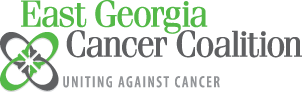 2017 Sponsorship Application FormContact Information:Business______________________________________________________________________________________Address________________________________________________________________________________________________________________________________________________________________________________________Contact Name______________________________________ Phone number_________________________Email Address_____________________________________Please indicate the level of sponsorship you want to receive:____ Diamond ($10,000)____ Platinum ($5,000)____ Gold ($2,000)____ Silver ($1,200)____ Bronze ($500)____ Champion ($300)____ Sprinter ($100)____ Friend ($50)____ Support ($50- doctors’ offices only)____ In-kind donationPlease list donation(s) and value(s) _______________________________________________Please refer to the corresponding form below for possible benefits of each level of sponsorship and complete only the form for the sponsorship level of your choosing. All checks should be made out to the East Georgia Cancer Coalition and sent to the following address:315 Riverbend Road, Suite 3006Athens, Georgia 30602Contact information:Phone: (706) 542-6449Email: info@eastgeorgiacancer.orgWebsite: www.milesformoms5k.orgPlease note that if cash sponsorships (any size) and/or in-kind donations of $200 or more are received by February 24, 2017 your company’s logo will be included on the promotional race brochure (over 5,000 will be distributed) and will be eligible for sponsorship upgrades. Diamond Level ($10,000) Sponsorship ApplicationContact Information:Business______________________________________________________________________________________Address________________________________________________________________________________________________________________________________________________________________________________________Contact Name______________________________________ Phone number_________________________Email Address_____________________________________Please mark each benefit that you would like to receive from this level of sponsorship:____ Listed as top sponsor on website with logo and link____ Event naming rights as presented by your company____ Most prominent display of logo on all race t-shirts, advertising, and start/finish         line banners ____ Logo on all mile-marker signs____ Logo on all event promotions and sponsor wall____ Opportunity to set up two tables to display and distribute products and            promotional materials____ Opportunity to set up promotional materials on Early Packet Pickup Day____ Sponsor provided banners above start/finish lines____ 50 Complimentary race entries*Sponsor needs can be customizedPlease make out all checks to the East Georgia Cancer Coalition and send to the following address:315 Riverbend Road, Suite 3006Athens, Georgia 30602If you would like to register for the race using your complimentary race entries, please visit the Miles for Moms website, www.milesformoms5k.org, and click on the Registration tab to access the registration form. Include the company name under team name. If there any questions, please feel free to contact Smitha Ahamed at (706) 542-6449 or sahamed@eastgeorgiacancer.org Platinum Level ($5,000) Sponsorship ApplicationContact Information:Business______________________________________________________________________________________Address________________________________________________________________________________________________________________________________________________________________________________________Contact Name______________________________________ Phone number_________________________Email Address_____________________________________Please mark each benefit that you would like to receive from this level of sponsorship:____ Listed as sponsor on website with logo and link____ Second tier level logo on all race t-shirts, advertising, and start/finish         line banners ____ Logo on two mile-marker signs____ Promotional materials in race packet ____ Opportunity to set up one table to display and distribute products and            promotional materials____ Opportunity to set up promotional materials on Early Packet Pickup Day____ Display of sponsor provided banner____ 25 Complimentary race entries____ Limited customization of sponsor needs Please make out all checks to the East Georgia Cancer Coalition and send to the following address:315 Riverbend Road, Suite 3006Athens, Georgia 30602If you would like to register for the race using your complimentary race entries, please visit the Miles for Moms website, www.milesformoms5k.org, and click on the Registration tab to access the registration form. Include the company name under team name. If there any questions, please feel free to contact Smitha Ahamed at (706) 542-6449 or sahamed@eastgeorgiacancer.orgGold Level ($2,000) Sponsorship ApplicationContact Information:Business______________________________________________________________________________________Address________________________________________________________________________________________________________________________________________________________________________________________Contact Name______________________________________ Phone number_________________________Email Address_____________________________________Please mark each benefit that you would like to receive from this level of sponsorship:____ Listed as sponsor on website with logo and link____ Third tier level logo on race t-shirts ____ Third tier level logo displayed on electronic race media only____ Third tier level logo on start/finish lines        line banners ____ Logo on one mile-marker signs____ Display of sponsor provided banner ____ Promotional materials in race packet____ Opportunity to set up one table display and distribute products and promotional        materials____ 10 Complimentary race entriesPlease make out all checks to the East Georgia Cancer Coalition and send to the following address:315 Riverbend Road, Suite 3006Athens, Georgia 30602If you would like to register for the race using your complimentary race entries, please visit the Miles for Moms website, www.milesformoms5k.org, and click on the Registration tab to access the registration form. Include the company name under team name. If there any questions, please feel free to contact Smitha Ahamed at (706) 542-6449 or sahamed@eastgeorgiacancer.org Silver Level ($1,200) Sponsorship ApplicationContact Information:Business______________________________________________________________________________________Address________________________________________________________________________________________________________________________________________________________________________________________Contact Name______________________________________ Phone number_________________________Email Address_____________________________________Please mark each benefit that you would like to receive from this level of sponsorship:____ Listed as sponsor on website with logo and link____ Fourth tier level logo on race t-shirts ____ Display of sponsor provided banner____ Logo on one mile-marker sign ____ Promotional materials in race packet____ Opportunity to set up one table and display and distribute products and        promotional material____ 6 Complimentary race entriesPlease make out all checks to the East Georgia Cancer Coalition and send to the following address:315 Riverbend Road, Suite 3006Athens, Georgia 30602If you would like to register for the race using your complimentary race entries, please visit the Miles for Moms website, www.milesformoms5k.org, and click on the Registration tab to access the registration form. Include the company name under team name. If there any questions, please feel free to contact Smitha Ahamed at (706) 542-6449 or sahamed@eastgeorgiacancer.orgBronze Level ($500) Sponsorship ApplicationContact Information:Business______________________________________________________________________________________Address________________________________________________________________________________________________________________________________________________________________________________________Contact Name______________________________________ Phone number_________________________Email Address_____________________________________Please mark each benefit that you would like to receive from this level of sponsorship:____ Listed as sponsor on website with logo and link____ Typed sponsor name on race t-shirts ____ Typed sponsor name on event sponsor wall____ Display sponsor provided banner  ____ Promotional materials in race packet____ Opportunity to set up table and display and distribute products and         promotional materials ____ 3 Complimentary race entriesPlease make out all checks to the East Georgia Cancer Coalition and send to the following address:315 Riverbend Road, Suite 3006Athens, Georgia 30602If you would like to register for the race using your complimentary race entries, please visit the Miles for Moms website and click on the Registration tab to access the registration form. Include the company name under team name. If there any questions, please feel free to contact Smitha Ahamed at (706) 542-6449 or sahamed@eastgeorgiacancer.orgChampion Level ($300) Sponsorship ApplicationContact Information:Business______________________________________________________________________________________Address________________________________________________________________________________________________________________________________________________________________________________________Contact Name______________________________________ Phone number_________________________Email Address_____________________________________Please mark each benefit that you would like to receive from this level of sponsorship:____ Typed name on event signage including:	Event sponsor wall	All race t-shirts____ 2 complimentary race entries Please make out all checks to the East Georgia Cancer Coalition and send to the following address:315 Riverbend Road, Suite 3006Athens, Georgia 30602If you would like to register for the race using your complimentary race entries, please visit the Miles for Moms website, www.milesformoms5k.org, and click on the Registration tab to access the registration form. Include the company name under team name. If there any questions, please feel free to contact Smitha Ahamed at (706) 542-6449 or sahamed@eastgeorgiacancer.orgSprinter Level ($100) Sponsorship ApplicationContact Information:Business______________________________________________________________________________________Address________________________________________________________________________________________________________________________________________________________________________________________Contact Name______________________________________ Phone number_________________________Email Address_____________________________________Please mark each benefit that you would like to receive from this level of sponsorship:____ Vendor table____ Typed name on event sponsor wall____Opportunity to distribute promotional resources at table____ 1 complimentary race entries Please make out all checks to the East Georgia Cancer Coalition and send to the following address:315 Riverbend Road, Suite 3006Athens, Georgia 30602If you would like to register for the race using your complimentary race entries,, please visit the Miles for Moms website, www.milesformoms5k.org, and click on the Registration tab to access the registration form. Include the company name under team name. If there any questions, please feel free to contact Smitha Ahamed at (706) 542-6449 or sahamed@eastgeorgiacancer.orgFriend Level ($50) Sponsorship ApplicationContact Information:Business______________________________________________________________________________________Address________________________________________________________________________________________________________________________________________________________________________________________Contact Name______________________________________ Phone number_________________________Email Address_____________________________________Please mark each benefit that you would like to receive from this level of sponsorship:____ Typed name on event sponsor wall____ 1 complimentary race entries Please make out all checks to the East Georgia Cancer Coalition and send to the following address:315 Riverbend Road, Suite 3006Athens, Georgia 30602If you would like to register for the race using your complimentary race entries, please visit the Miles for Moms website, www.milesformoms5k.org,  and click on the Registration tab to access the registration form. Include the company name under team name. If there any questions, please feel free to contact Smitha Ahamed at (706) 542-6449 or sahamed@eastgeorgiacancer.orgIn-kind Donation FormContact Information:Business______________________________________________________________________________________Address________________________________________________________________________________________________________________________________________________________________________________________Contact Name______________________________________ Phone number_________________________Email Address_____________________________________Indicate the item(s) you are donating as well as their value(s):***The value of in-kind donations will equate to the cash value of sponsorship levels.  Please fill out the corresponding Level of Sponsorship Application Form. Please make out all checks to the East Georgia Cancer Coalition and send to the following address:315 Riverbend Road, Suite 3006Athens, Georgia 30602If you would like to register for the race using your complimentary race entries, please visit the Miles for Moms website, www.milesformoms5k.org, and click on the Registration tab to access the registration form. Include the company name under team name. If there any questions, please feel free to contact Smitha Ahamed at (706) 542-6449 or sahamed@eastgeorgiacancer.org